SPEEDWAY SPARKPLUGSGirls Basketball2016-17#	Name					Grade		Height	Position4	Gianni Dal Corobbo		    9		  5’5”		Guard5	Regan Hubbard			   12		  5’3”		Guard10	Kaytelyn Turnquist			    9		  4’11”	Guard11	Erika Nelis				   10		  5’9”		Forward12	Rachel Gregory			   10		  5’4”		Guard14	Lily Otte				    9		  5’4”		Forward20	Karly Smith				   10		  5’7”		Guard21	Rebecca Greubel			    9		  5’3”		Guard22	Hannah Lindsey			   10		  5’7”		Guard23	Rylee Wade				   11		  5’2”		Guard24	Mackenzie Smith			   11		  5’7”		Guard32	Kylie Chadwick			   10		  5’6”		Forward33	Mariam Oluyadi			    9		  5’4”		Forward34	McKenzie Hendry			   11		  5’7”		Forward35	Hannah Sherfick			   12		  5’7”		Guard44	Shonita Moreland			    9		  5’5”		Forward50	Cerea Olive				    9		  5’3”		ForwardHead Coach:			Jordan DeverAssistants:			Gina Wyland, Andrew WillsManagers:			Victoria Winniran, Austyn Payton, Kaylea WrightSuperintendent:		Ken HullPrincipal:			Kyle TrebleyAss’t. Principal:		Lucas ZartmanAthletic Director:		Brian AveryAss’t. Ath. Director:	Steve StockerTrainer:			Chris ComptonTeam Doctor:		Kimbre ZahnFollow us on Twitter:	@sparkplugsports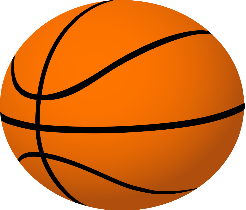 